Уборка территории в Сунчелеевском сельском поселении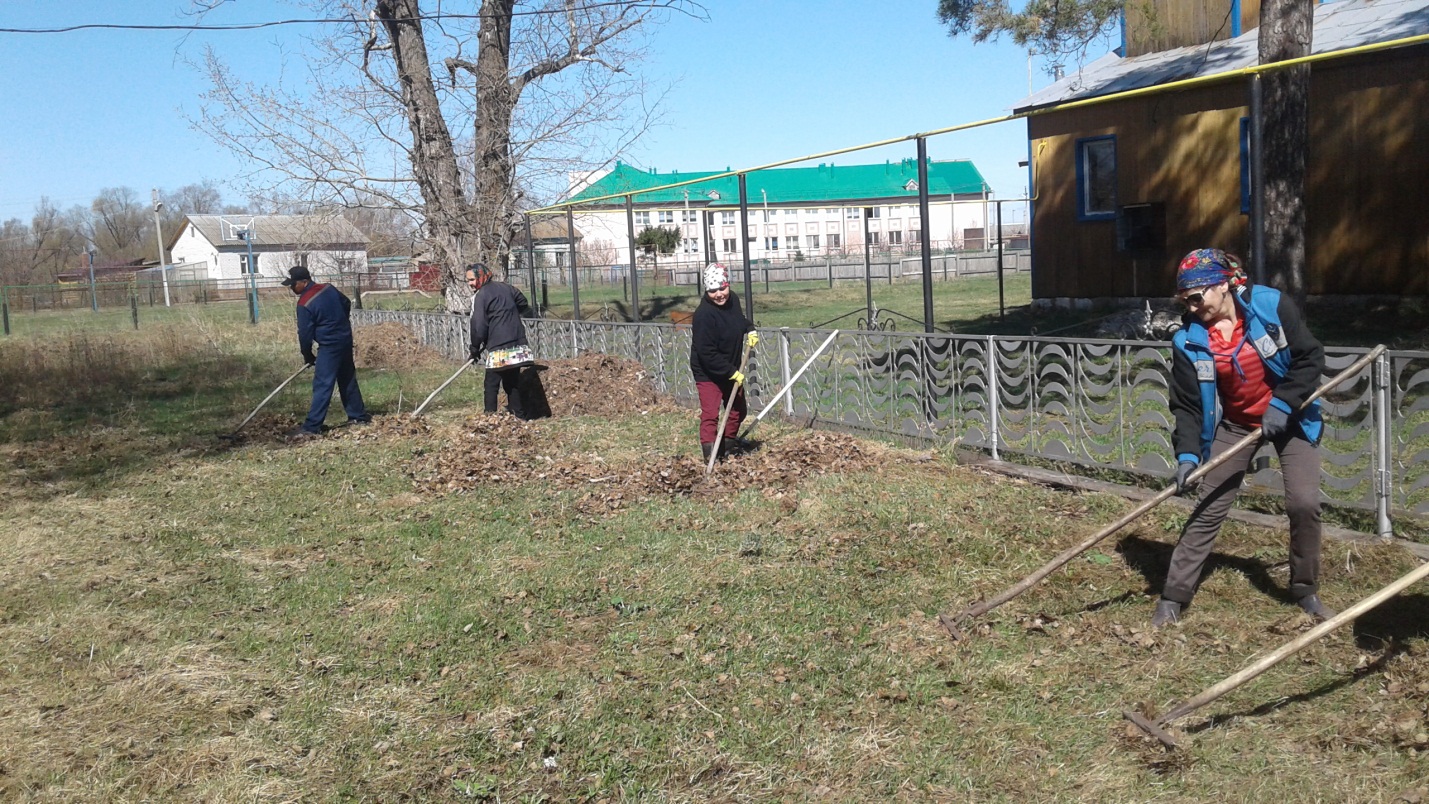 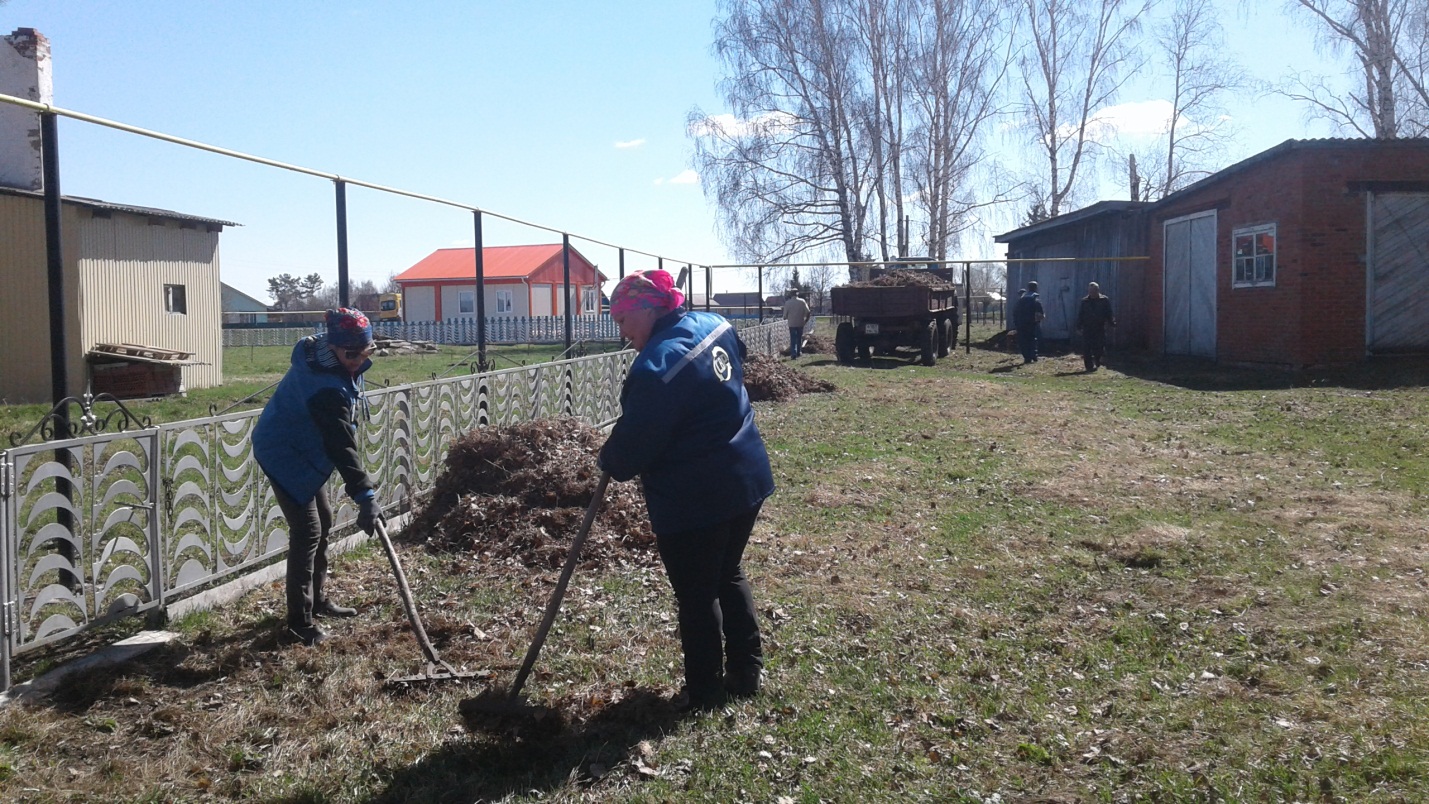 